[TEMPLATE FOR REFLECTIVE DIARIES]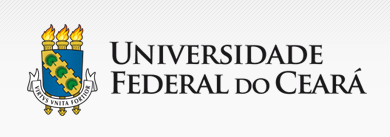 CENTRO DE HUMANIDADESDEPARTAMENTO DE ESTUDOS DA LÍNGUA INGLESA, SUAS LITERATURAS E TRADUÇÃO		REFLECTIVE DIARY NUMBER LESSON PLAN #_______ DATE: _________STUDENT TEACHER: COOPERATING TEACHER:SUPERVISOR: Description of teaching and learning activities, feelings, impressions, perceptions, reflections.